OSAP - 1066Levegőtisztaság-védelem2018A szakstatisztika tartalma (miből áll a statisztika):Hazánk levegőminőségének mérését az Országos Légszennyezettségi Mérőhálózat (OLM) végzi. A mérőhálózatot az erre kijelölt Kormányhivatalok üzemeltetik, az adatokat gyűjtik, kezelik, elsődlegesen érvényesítik (validálják). Az adatok végleges érvényesítése, értékelése és tárolása az Országos Meteorológiai Szolgálat Levegőtisztaság-védelmi Referencia Központjában történik. A megfigyelt és itt közreadott immisszió adatok település szintűek, a szakstatisztikát szennyezőanyag-koncentrációk adatai, továbbá az azokhoz kapcsolódó egészségügyi határértékek alkotják. A hálózat kialakítására, a mérésekre, az adatok értékelésére vonatkozó szabályokat a 2008/50/EK (a környezeti levegő minőségéről és a Tisztább levegőt Európának elnevezésű programról szóló) irányelv, valamint az azt átültető hazai jogszabályok tartalmazzák. További információk és adatok az OLM honlapján (www.levegominoseg.hu) találhatóak.Az OLM mérőpontjai és a levegőminőségi zónák területeiA következő térkép bemutatja a hazánkban található tíz levegőminőségi zóna elhelyezkedését, valamint jelöli azon településeket, ahol automata mérőállomás szolgáltat adatokat. Utóbbiakból tartalmaz leválogatást a szakstatisztika.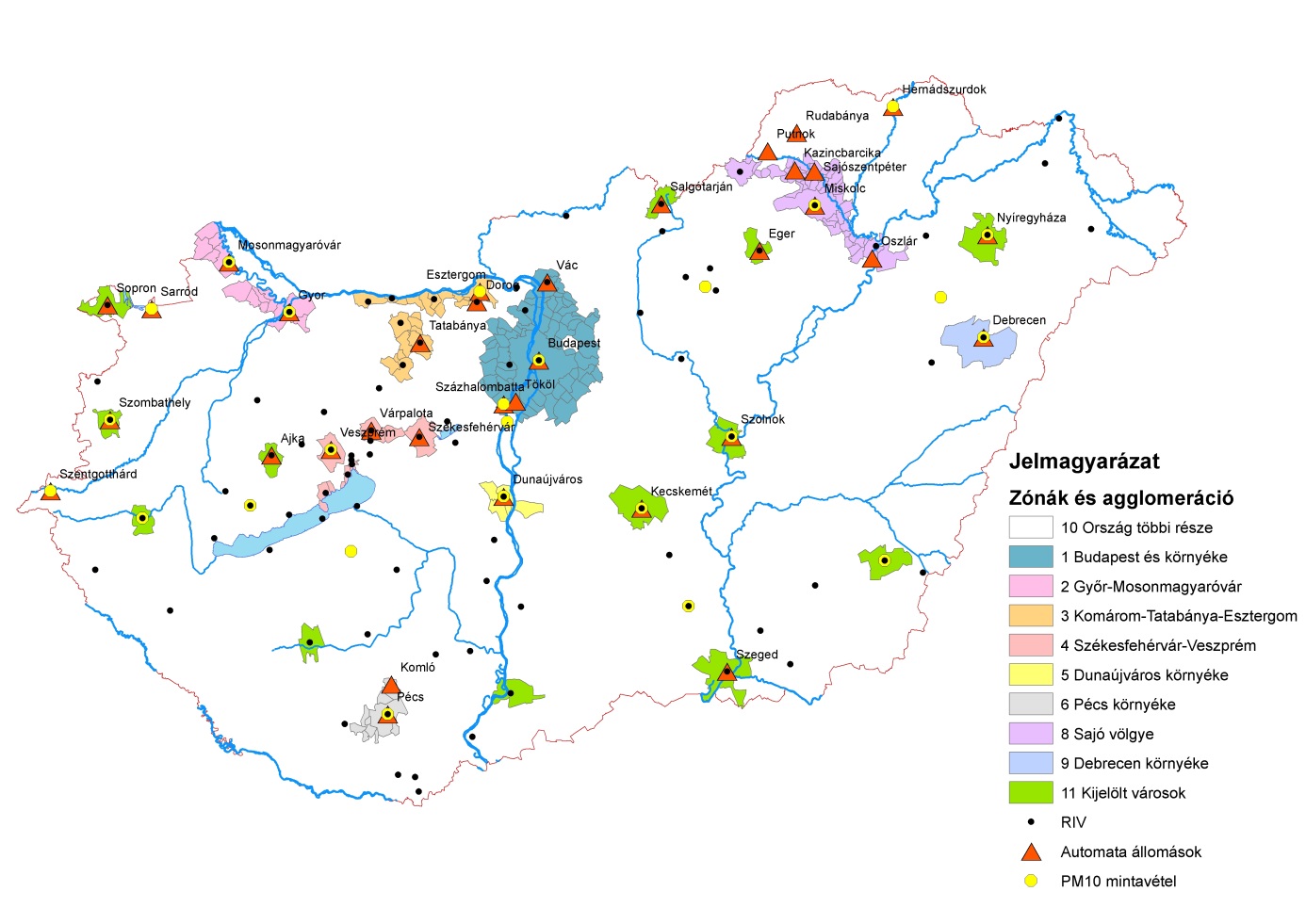 Fontosabb fogalmak, módszertani kérdésekLégszennyezettségi határérték: az emberi egészségre, illetve az ökológiai rendszerre gyakorolt káros hatások elkerülése, megelőzése vagy csökkentése céljából, a tudományos ismeretek alapján meghatározott levegőterheltségi szint, amelyet jogszabályban vagy hatósági határozatban előírt időtartamon belül el kell érni, és elérése után nem szabad túllépni; Célérték: az emberi egészség és a környezet egészére gyakorolt káros hatások elkerülése, megelőzése vagy csökkentése céljából meghatározott levegőterheltségi szint, amelyet – ahol lehetséges – adott időtartam alatt kell elérni; Egészségügyi határérték: az emberi egészségre gyakorolt káros hatások elkerülése, megelőzése vagy csökkentése céljából, a tudományos ismeretek alapján meghatározott, tartós egészségkárosodást nem okozó levegőterheltség szintje; Kén-dioxid vagy SO2: bármely kénvegyület kén-dioxidként kifejezve (SO2), beleértve a kén-trioxidot (SO3), a kénsavat (H2SO4) és a redukált kénvegyületeket, mint például a kén-hidrogén (H2S), a merkaptánok és a dimetil-szulfidok; Nitrogén-oxidok: a nitrogén-monoxid és nitrogén-dioxid térfogati keverési arányának (ppbv) a nitrogén-dioxid tömegkoncentrációjának egységeiben kifejezett (μg/m3) összege; PM10: a szálló por azon frakciója, amelynek legalább 50 %-a átmegy a PM10 mintavételének és mérésének referenciamódszerére az MSZ EN 12341:2001 szabványban meghatározott 10 μm aerodinamikai átmérőjű szelektív szűrőn; PM2,5: a szálló por azon frakciója, amelynek legalább 50 %-a átmegy a PM2,5 mintavételének és mérésének referenciamódszerére az MSZ EN 14907:2006 szabványban meghatározott 2,5 μm aerodinamikai átmérőjű szelektív szűrőn;(306/2010. (XII.23.) Korm. rendelet definíciói alapján)